МУНИЦИПАЛЬНОЕ БЮДЖЕТНОЕ ОБЩЕОБРАЗОВАТЕЛЬНОЕ УЧРЕЖДЕНИЕ«ТОГУРСКАЯ СРЕДНЯЯ ОБЩЕОБРАЗОВАТЕЛЬНАЯ ШКОЛА ИМЕНИ ГЕРОЯ РОССИИ СЕРГЕЯ ВЛАДИМИРОВИЧА МАСЛОВА»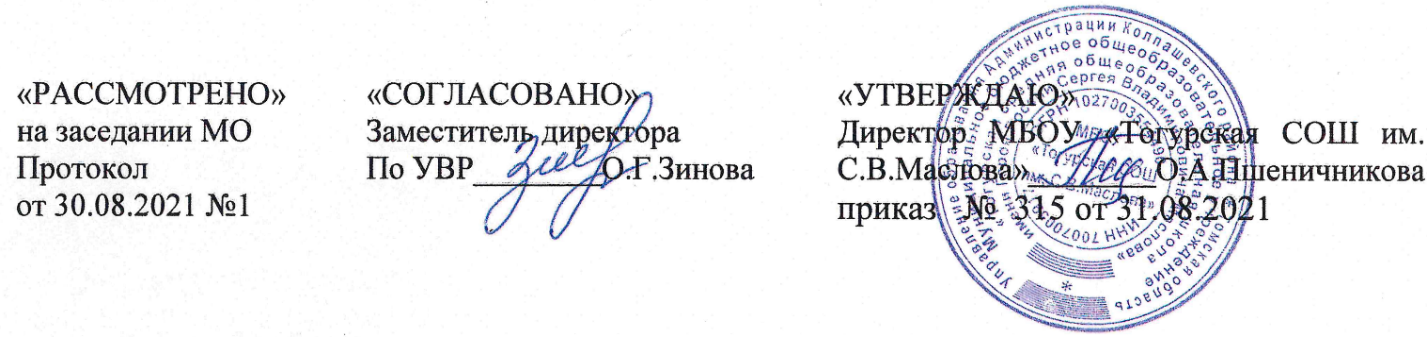 АДАПТИРОВАННАЯ РАБОЧАЯ ПРОГРАММАпо учебному предмету «Биология»для слабовидящих обучающихся  ( вариант 4.1)Уровень образования: основное общее5 – 9 классыСрок реализации: 5 летСоставители: Черникова Наталья Владимировна,учитель биологии высшей квалификационной категорииПримакова Ирина Анатольевна,учитель биологии с. Тогур2021 годАннотация к рабочей программеПояснительная запискаРабочая программа по биологии для 5 – 9 классов разработана в соответствии со следующими нормативными и распорядительными документами:Федеральный закон от 29.12.2012 года № 27Э-ФЗ «Об образовании в Российской Федерации» (редакция от 02.06.2016, с изм. и доп., вступ. в силу с 01.07.2016).Приказ Министерства образования и науки Российской Федерации от 17.12.2010 № 1897 "Об утверждении федерального государственного образовательного стандарта основного общего образования" (зарегистрировано в Минюсте России 01.02.2011 № 19644, ред. от 31.12.2015).Приказ Министерства образования Российской Федерации от 05.03.2004 г. № 1089 «Об утверждении федерального компонента государственного образовательного стандарта начального общего, основного общего и среднего (полного) общего образования» (в ред. приказов Минобрнауки России от 03.06.2008 г. № 164, от 31.08.2009 г. № 320, от 19.10.2009 г. № 427, от 10.11.2011 г. № 2643, от 24.01.2012 г. № 39, от 31.01.2012 г. № 69, от 23.06.2015 г. № 609).Приказ Минобразования Российской Федерации от 09.03.2004 г. № 1312 (ред. от 01.02.2012 г.) «Об утверждении федерального базисного учебного плана и примерных учебных планов для образовательных учреждений Российской Федерации, реализующих программы общего образования».Приказ Министерства образования и науки Российской Федерации от 31 марта 2014 года № 253 «Об утверждении федерального перечня учебников, рекомендуемых к использованию при реализации имеющих государственную аккредитацию образовательных программ начального общего, основного общего, среднего общего образования» с внесенными изменениями (приказ Министерства образования и науки Российской Федерации от 8 июня 2015 года № 576; приказ Министерства образования и науки Российской Федерации от 28 декабря 2015 года № 1529; приказ Министерства образования и науки Российской Федерации от 26 января 2016 года № 38; приказ Министерства образования и науки Российской Федерации от 29.12.2016 г. № 1677).Приказ Минобрнауки России от 30.03.2016 № 336 «Об утверждении перечня средств обучения и воспитания, необходимых для реализации образовательных программ начального общего, основного общего и среднего общего образования, соответствующих современным условиям обучения, необходимого при оснащении общеобразовательных организаций в целях реализации мероприятий по содействию созданию в субъектах Российской Федерации (исходя из прогнозируемой потребности) новых мест в общеобразовательных организациях, критериев его формирования и требований к функциональному оснащению, а также норматива стоимости оснащения одного места обучающегося указанными средствами обучения и воспитания» (зарегистрировано в Минюсте России 07.04.2016 г. № 41705).Приказ Министерства образования и науки Российской Федерации от 30.08.2013 года № 1015 (в ред. приказов Минобрнауки России от 13.12.2013 г. № 1342, от 28.05.2014 г. № 598, от 17.07.2015 г. № 734) «Об утверждении Порядка организации и осуществления образовательной деятельности по основным общеобразовательным программам образовательным программам начального общего, основного общего и среднего общего образования» (зарегистрировано в Минюсте России 01.10.2013 № 30067).Письмо Министерства образования и науки Российской Федерации от 28.10.2015 г. № 08-1786 «О рабочих программах учебных предметов».Письмо Департамента общего образования Томской области от 18.04.2017 г. № 1360/01-08 «О формировании учебных планов общеобразовательных организаций Томской области на 2020-2021 учебный год, реализующих ФГОС основного общего образования».Письмо Департамента общего образования Томской области от 18.04.2017 г. № 1358/01-01 «О формировании учебных планов общеобразовательных организаций Томской области на 2017-2018 учебный год, осуществляющих образовательную деятельность в соответствии с приказом Минобрнауки РФ от 9 марта 2004 г. № 1312».Примерная основная образовательная программа основного общего образования, (одобрено решением федерального учебно-методического объединения по общему образованию (протокол от 8 апреля 2015 г. № 1/15).- ООП ООО МБОУ «Тогурская СОШ им. С. В. Маслова»;- Устава  МБОУ «Тогурская СОШ им. С. В. Маслова»;- Календарного учебного графика «Тогурская СОШ им. С. В. Маслова»Рабочая программа разработана на основании Примерной программы по биологии и авторской программы Пономаревой И.Н., Кучменко В.С., Корниловой О.А., Драгомилова А.Г., Суховой Т.С.(Биология: 5 -9 классы: программа. – М.: Вентана-Граф, 2012.).Особенности содержания и методического аппарата УМКРабочая программа  ориентирована на использование УМК под редакцией И. Н. Пономарёвой.В этой линии при сохранении традиционной структуры разделов главными концептуальными подходами являются разноуровневый и эколого-эволюционный подход к определению содержания. Учебный материал строится по принципу от общего к частному и это предопределяет его существенное отличие от остальных линий УМК. Авторский коллектив сконструировал учебники в логике развивающего обучения, предполагающего концентрацию частных понятий отдельных глав и тем вокруг общих биологических и экологических понятий всего курса биологии.Состав УМК «Биология» Пономаревой И.Н. и др. для 5-9 классов:Учебник Биология 5 классАвторы:Пономарева И.Н., Николаев И.В., Корнилова О.А. ; Москва «Вентана-Граф» 2015 год; Учебник. Биология 6 классПономарева И.Н., Корнилова О.А., Кучменко В.С.Москва «Вентана-Граф» 2015 год;Учебник. Биология 7 класс Константинов В.М., Бабенко В.Г., Кучменко В.С.;Москва «Вентана-Граф» 2015 год;Учебник.  Биология 8 класс Драгомилов А.Г., Маш Р.Д. Москва «Вентана-Граф» 2019 год;Учебник. Биология 9 класс Пономарева И.Н., Корнилова О.А., Чернова Н.М. Москва «Вентана-Граф» 2019 год;Рабочая тетрадь. 5, 6, 7, 8, 9 классы. Авторы: Корнилова О.А., Николаев И.В., Симонова Л.В. (5 класс); Пономарева И.Н., Корнилова О.А., Кучменко В.С. (6 класс); Суматохин С.В., Кучменко В.С. (7 класс); Маш Р.Д., Драгомилов А.Г. (8 класс); Пономарева И.Н., Панина Г.Н., Корнилова О.А. (9 класс). Москва «Вентана-Граф» 2019 год;Дидактические карточки. 6, 7 классы. Авторы: Пономарева И.Н., Корнилова О.А., Кучменко В.С. (6 класс); Шурхал Л.И. (7 класс).Тестовые задания. 6, 7, 8, 9 классы. Автор: Солодова Е.А. Методическое пособие. 5, 6, 7, 8, 9 классы. Авторы: Пономарева И.Н., Корнилова О.А., Николаев И.В. (5 класс); Пономарева И.Н., Корнилова О.А., Кучменко В.С. (6 класс); Суматохин С.В., Кучменко В.С. (7 класс); Маш Р.Д., Драгомилов А.Г. (8 класс); Пономарева И.Н., Симонова Л.В., Кучменко В.С. (9 класс).Программы + CD. 5-11 классы. Авторы: Пономарева И.Н., Кучменко В.С., Корнилова О.А. и др.Методическое пособие «Организация проектной и исследовательской деятельности школьников» + CD. 5-9 классы. Автор: Громова Л.А.Общее количество часов в соответствии с программойПрограмма разработана в соответствии с базисным учебным планом (БУПом) для ступени основного общего образования. Согласно ему курсу биологии на ступени основного общего образования предшествует курс «Окружающий мир». По отношению к курсу биологии он является пропедевтическим. Адресность.  Программа предназначена для обучающихся основного общего образования, категория обучающихся 5-9 классов. Программа   предназначена  для слабовидящих (вариант 4.1),  которые  достигли  уровня  общего развития,  полностью  соответствующего требованиям,  предъявляемым  к  уровню  развития обучающихся, поступающих в школу, и у которых развиты  компенсаторные  способы  деятельности, необходимые для систематического обучения.   Адаптация  программы предполагает  введение  коррекционных мероприятий,  четко  ориентированных  на удовлетворение  особых  образовательных потребностей  слабовидящих  обучающихся,  и введение  требований  к  освоению  ими  программы коррекционной работы. Программа предусматривает особые требования  к организации процесса обучения, пространства, временного режима, рабочего места,  техническим  средствам  комфортного  доступа,  техническим  средствам  обучения,  учебникам, учебным принадлежностям, дидактическому материалу и наглядным пособиям.Внесённые изменения и их обоснование.Биология в основной школе изучается с 5 по 9 классы. Общее число учебных часов за 5 лет обучения составляет 280, из них 35 (1 ч впеделю) в 5 классе, 43 (1,25 ч в неделю) в 6 классе, по 70 (2 ч в неделю) в 7, 8, 9 классах.Учебный план  МБОУ «Тогурская СОШ им С.В. Маслова» предусматривает 34 рабочих недели в учебном году. Данной программой предусмотрено изменение в тематическом планировании за счёт уплотнения материала.Цель данного учебного предмета – создание условий для социальной адаптации учащихся,формирование интереса и положительной мотивации учащихся к изучению предметов естественного цикла, формирование у обучающихся духовно-нравственных ценностей, а также способствовать реализации возможностей и интересов учащихся.Задачи:быть в максимальной степени ориентированы на реализацию потенциала предмета в                                                  достижении современных образовательных результатов;конкретизироваться с учетом возрастных особенностей учащихся;коррекционное воздействие изучаемого материала на личность ученика;формирование личностных качеств современного человека;создание условий для формирования отношения к природе как источнику жизни на Земле, основе самого ее существования, нуждающейся в защите и постоянном внимании со стороны человека;подготовка подростка с ОВЗ к жизниАдаптированная образовательная программа призвана решать ряд задач: образовательных,воспитательных, коррекционно – развивающих.Изучение биологии вносит значительный вклад в достижение главных целей основного общего образования, способствуя:В 5—6 классах:пониманию ценности знаний о своеобразии царств: растений, бактерий, грибов в системе биологических знаний научной картины мира;формированию основополагающих понятий о клеточном строении живых организмов, об организме и биогеоценозе как особых уровнях организации жизни;изучению биологического разнообразия в природе Земли как результате эволюции и основе еѐ устойчивого развития, воспитанию бережного отношения к ней.7—9 классах:освоению знаний о живой природе и присущих ей закономерностях; строении, жизнедеятельности и средообразующей роли живых организмов; человеке как биосоциальном существе; о роли биологической науки в практической деятельности людей; методах познания живой природы;овладению умениями применять биологические знания для объяснения процессов и явлений живой природы, жизнедеятельности собственного организма; использовать информацию о современных достижениях в области биологии и экологии, о факторах здоровья и риска; работать с биологическими приборами, инструментами, справочниками; проводить наблюдения за биологическими объектами и состоянием собственного организма, биологические эксперименты;развитию познавательных интересов, интеллектуальных и творческих способностей в процессе проведения наблюдений за живыми организмами, за собственным организмом, биологических экспериментов, работы с различными источниками информации;воспитанию позитивного ценностного отношения к живой природе, собственному здоровью и здоровью других людей; культуры поведения в природе;иcпользованию приобретенных знаний и умений в повседневной жизни для ухода за домашними животными, заботы о собственном здоровье, оказания первой помощи себе и окружающим; оценки последствий своей деятельности по отношению к природной среде,собственному организму, здоровью других людей; для соблюдения правил поведения в окружающей среде, норм здорового образа жизни, профилактики заболеваний, травматизма и стрессов, вредных привычек, ВИЧ-инфекции.Планируемые результаты изучения учебного предмета:5 классЛичностными результатами являются следующие умения:Осознавать единство и целостность окружающего мира,возможности его познаваемости и объяснимости на основе достижений науки.Постепенно выстраивать собственное целостное мировоззрение.Осознавать потребность и готовность к самообразованию, в томчисле и в рамках самостоятельной деятельности вне школы.Оценивать жизненные ситуации с точки зрения безопасного образажизни и сохранения здоровья.Оценивать экологический риск взаимоотношений человека иприроды.любовь к своему краю, его культуре и духовным традициям;Формировать экологическое мышление: умение оценивать своюдеятельность и поступки других людей с точки зрения сохранения окружающей среды – гаранта жизни и благополучия людей на Земле.Предметными результатами изучения предмета «Биология» являютсяследующие умения:5-й класс определять роль в природе различных групп организмов;объяснять роль живых организмов в круговороте веществ экосистемы. приводить примеры приспособлений организмов к среде обитания иобъяснять их значение; находить черты, свидетельствующие об усложнении живых организмовпо сравнению с предками, и давать им объяснение; объяснять приспособления на разных стадиях жизненных циклов. объяснять значение живых организмов в жизни и хозяйстве человека. перечислять отличительные свойства живого;различать (по таблице) основные группы живых организмов (бактерии:безъядерные, ядерные: грибы, растения, животные) и основные группырастений (водоросли, мхи, хвощи, плауны, папоротники, голосеменные ицветковые); определять основные органы растений (части клетки); объяснять строение и жизнедеятельность изученных групп живыхорганизмов (бактерии, грибы, водоросли, мхи, хвощи, плауны,папоротники, голосеменные и цветковые); понимать смысл биологических терминов; характеризовать методы биологической науки (наблюдение, сравнение,эксперимент, измерение) и их роль в познании живой природы;проводить биологические опыты и эксперименты и объяснять ихрезультаты; пользоваться увеличительными приборами и иметь элементарные навыки приготовления и изучения препаратов. использовать знания биологии при соблюдении правил повседневнойгигиены; различать съедобные и ядовитые грибы и растения своей местности6 классличностные результаты:воспитаниероссийскойгражданскойидентичности:патриотизма, любви и уважения к Отечеству, чувствагордости за свою Родину; осознание своей этнической принадлежности; формирование ответственного отношения к учению, готовности и способности обучающихся к саморазвитию и самообразованию на основе мотивации к обучению и познанию, знание основных принципов и правил отношения к живой природе, формирование познавательных интересов  и мотивов, направленных на изучение живой природы; формирование личностных представлений о ценности природы, освоение социальных норм и правил поведения, ролей и форм социальной жизни в группах и сообществах,развитие  сознания  и  компетентности  в  решении моральных  проблем  на  основе  личностного  выбора;формирование нравственных чувств и нравственного поведения, осознанного  и ответственного  отношения к собственным поступкам;формирование коммуникативной компетентности в общении и сотрудничестве со сверстниками, старшими и младшими в процессе образовательной, общест- венно полезной, учебно-исследовательской, творческой и других видов деятельности;формирование понимания ценности здорового и безопасного образа жизни; Предметными результатами освоения биологии в 6 классе являются:формирование первоначальных систематизированных представлений о биологических объектах, процессах, явлениях, закономерностях,; овладение понятийным аппаратом биологии;приобретение опыта использования методов биологической науки и проведения несложных биологических экспериментов для изучения живых организмов;формирование  основ  экологической  грамотности: способности оценивать последствия деятельности человека в природе, осознание необходимости действий по сохранению биоразнообразия и природных местообитаний, видов растений и животных;объяснение роли биологии в практической деятельности людей, места и роли человека в природе, родства общности происхождения и эволюции растений и животных;овладение методами биологической науки; наблюдение и описание биологических объектов и процессов;приобретение опыта использования методов биологической науки и проведения экологических исследований для изучения живых организмов и проведения экологического мониторинга в окружающей среде;формирование представлений о значении биологических наук в решении локальных и глобальных экологических проблем, необходимости рационального природопользования, защиты здоровья людей в условиях быстрого изменения экологического качества окружающей среды.7 классЛичностные:•	Учиться использовать свои взгляды на мир для объяснения различных ситуаций, решения возникающих проблем и извлечения жизненных уроков.•	Осознавать свои интересы, находить и изучать в учебниках по разным предметам материал (из максимума), имеющий отношение к своим интересам. •	Приобретать опыт участия в делах, приносящих пользу людям.•	Учиться самостоятельно выбирать стиль поведения, привычки, обеспечивающие безопасный образ жизни и сохранение здоровья – своего, а так же близких людей и окружающих.•	Выбирать поступки, нацеленные на сохранение и бережное отношение к природе, особенно живой, избегая противоположных поступков, постепенно учась и осваивая стратегию рационального природопользования.•	Использовать экологическое мышление для выбора стратегии собственного поведения в качестве одной из ценностных установок.•	Средством развития личностных результатов служит учебный материал, и прежде всего продуктивные задания учебника, нацеленные на умение оценивать: риск взаимоотношений человека и природы.8 классЛичностные:•	Постепенно выстраивать собственное целостное мировоззрение: – с учетом этого многообразия постепенно вырабатывать свои собственные ответы на основные жизненные вопросы, которые ставит личный жизненный опыт; – учиться признавать противоречивость и незавершенность своих взглядов на мир, возможность их изменения.   •	Учиться использовать свои взгляды на мир для объяснения различных ситуаций, решения возникающих проблем и извлечения жизненных уроков.•	Осознавать свои интересы, находить и изучать в учебниках по разным предметам материал (из максимума), имеющий отношение к своим интересам. •	Приобретать опыт участия в делах, приносящих пользу людям.•	Учиться самостоятельно выбирать стиль поведения, привычки, обеспечивающие безопасный образ жизни и сохранение здоровья – своего, а так же близких людей и окружающих.•	Учиться самостоятельно противостоять ситуациям, провоцирующим на поступки, которые угрожают безопасности и здоровью.•	Средством развития личностных результатов служит учебный материал, и прежде всего продуктивные задания учебника, нацеленные на – умение оценивать:– риск взаимоотношений человека и природы;– поведение человека с точки зрения здорового образа жизни. Предметные:характеризовать элементарные сведения об эмбриональном и постэмбриональном развитии человека. объяснять некоторые наблюдаемые процессы, проходящие в собственном организме;объяснять, почему физический труд и спорт благотворно влияют на организм;использовать в быту элементарные знания основ психологии, чтобы уметь эффективно общаться (о человеческих темпераментах, эмоциях, их биологическом источнике и социальном смысле).выделять основные функции организма (питание, дыхание, выделение, транспорт веществ, раздражимость, рост, развитие, размножение) и объяснять их роль в его жизнедеятельности;характеризовать особенности строения и жизнедеятельности клетки; объяснять биологический смысл разделения органов и функций;характеризовать, как кровеносная, нервная и эндокринная системы органов выполняют координирующую функцию в организме;объяснять, какова роль опорно-двигательной системы в обеспечении функций передвижения и поддержания функций других систем органов;характеризовать, как покровы поддерживают постоянство внутренней среды организма;объяснять, какова роль основных функций организма (питание, дыхание, выделение) в обеспечении нормальной жизнедеятельности; характеризовать внутреннюю среду организма и способы поддержания ее постоянства (гомеостаза);объяснять, как человек узнает о том, что происходит в окружающем мире, и какую роль в этом играет высшая нервная деятельность и органы чувств; характеризовать особенности строения и функции репродуктивной системы; объяснять биологический смысл размножения и причины естественной смерти; объяснять важнейшие психические функции человека, чтобы понимать себя и окружающих (соотношение физиологических и психологических основ в природе человека и т.п.);характеризовать биологические корни различий в поведении и в социальных функциях женщин и мужчин (максимум). называть основные правила здорового образа жизни, факторы, сохраняющие и разрушающие здоровье; понимать, к каким последствиям приводит нарушение важнейших функций организма (нарушение обмена веществ, координации функций); выявлять причины нарушения осанки и развития плоскостопия; оказывать первую помощь при травмах; применять свои знания для составления режима дня, труда и отдыха, правил рационального питания, поведения, гигиены; называть симптомы некоторых распространенных болезней; объяснять вред курения и употребления алкоголя, наркотиков.9 классЛичностные:•	Постепенно выстраивать собственное целостное мировоззрение: – осознавать современное многообразие типов мировоззрения, общественных, религиозных, атеистических, культурных традиций, которые определяют разные объяснения происходящего в мире; – с учетом этого многообразия постепенно вырабатывать свои собственные ответы на основные жизненные вопросы, которые ставит личный жизненный опыт; – учиться признавать противоречивость и незавершенность своих взглядов на мир, возможность их изменения.   •	Учиться использовать свои взгляды на мир для объяснения различных ситуаций, решения возникающих проблем и извлечения жизненных уроков.•	Осознавать свои интересы, находить и изучать в учебниках по разным предметам материал (из максимума), имеющий отношение к своим интересам. •	Использовать свои интересы для выбора индивидуальной образовательной траектории, потенциальной будущей профессии и соответствующего профильного образования.•	Приобретать опыт участия в делах, приносящих пользу людям.•	Учиться самостоятельно выбирать стиль поведения, привычки, обеспечивающие безопасный образ жизни и сохранение здоровья – своего, а так же близких людей и окружающих.•	Учиться самостоятельно противостоять ситуациям, провоцирующим на поступки, которые угрожают безопасности и здоровью.•	Выбирать поступки, нацеленные на сохранение и бережное отношение к природе, особенно живой, избегая противоположных поступков, постепенно учась и осваивая стратегию рационального природопользования.•	Учиться убеждать других людей в необходимости овладения стратегией рационального природопользования.•	Использовать экологическое мышление для выбора стратегии собственного поведения в качестве одной из ценностных установок.•	Средством развития личностных результатов служит учебный материал, и прежде всего продуктивные задания учебника, нацеленные на – умение оценивать:– риск взаимоотношений человека и природы;– поведение человека с точки зрения здорового образа жизни. Предметные:объяснять роль биоразнообразия в поддержании биосферного круговорота веществ. характеризовать индивидуальное развитие организма (онтогенез), образование половых клеток, оплодотворение и важнейшие этапы онтогенеза многоклеточных;объяснять природу устойчивости нормального онтогенеза; приводить примеры приспособлений у растений и животных. использовать знания по экологии для оптимальной организации борьбы с инфекционными заболеваниями, вредителями домашнего и приусадебного хозяйства;  пользоваться знаниями по генетике и селекции для сохранения породной чистоты домашних животных (собак, кошек, аквариумных рыб, кур и др.); соблюдать профилактику наследственных болезней; использовать знания по теории эволюции для оптимальной организации борьбы с инфекционными заболеваниями, вредителями домашнего и приусадебного хозяйства. находить в проявлениях жизнедеятельности организмов общие свойства живого и объяснять их; характеризовать основные уровни организации живого; понимать роль регуляции в обеспечении жизнедеятельности и эволюции живых систем, а для этого необходимо находить обратные связи в простых системах и их роль в процессах функционирования и развития живых организмов; перечислять основные положения клеточной теории; характеризовать основные структурные элементы клетки, их функции и роль в жизнедеятельности целого организма, особенности строения клеток разных царств живых организмов; характеризовать обмен веществ в клетке и его энергетическое обеспечение; характеризовать материальные основы наследственности и способы деления клеток; уметь пользоваться микроскопом, готовить и рассматривать простейшие микропрепараты; объяснять основные физиологические функции человека и биологический смысл их регуляции; объяснять биологический смысл и основные формы размножения организмов; различать основные факторы среды и характеризовать закономерности их влияния на организмы в разных средах обитания; пользоваться понятиями об экологической нише и жизненной форме, биоценозе, экосистеме, биогеоценозе и биогеохимическом круговороте, продуцентах, консументах и редуцентах, пищевой пирамиде, пищевых цепях; характеризовать биосферу, её основные функции и роль жизни в их осуществлении; классифицировать живые организмы по их ролям в круговороте веществ, выделять цепи питания в экосистемах; характеризовать причины низкой устойчивости агроэкосистем; приводить примеры изменчивости и наследственности у растений и животных и объяснять причину этого явления;– характеризовать законы наследования Г. Менделя, их цитологические основы, основные положения хромосомной теории наследственности; характеризовать природу наследственных болезней; объяснять эволюцию органического мира и её закономерности (свидетельства эволюции, основные положения теории естественного отбора Ч. Дарвина, учения о виде и видообразовании, о главных направлениях эволюционного процесса А.Н. Северцова, теорию искусственного отбора Ч. Дарвина, методы селекции и их биологические основы); характеризовать происхождение и основные этапы эволюции жизни; объяснять место человека среди животных и экологические предпосылки происхождения человека; характеризовать основные события, выделившие человека из животного мира. характеризовать экологические проблемы, стоящие перед человечеством; находить противоречия между деятельностью человека и природой и предлагать способы устранения этих противоречий; объяснять и доказывать необходимость бережного отношения к живым организмам.Содержание учебного курса5 класс 30 часов+ 4 ререрв (1 час в неделю)Тема 1. Биология — наука о живом мире (7 ч)Наука о живой природе. Знакомство с учебником, целямии задачами курса. Человек и природа. Живые организмы — важная часть природы. Зависимость жизни первобытных людей от природы. Охота и собирательство. Начало земледелия и скотоводства. Культурные растения и домашние животные. Наука о живой природе — биология.Свойства живого.Отличие живых тел от тел неживой природы. Признаки живого: обмен веществ, питание, дыхание, рост, развитие, размножение, раздражимость. Организм — единица живойприроды. Органы организма, их функции. Согласованность работы органов, обеспечивающая жизнедеятельность организма как единого целого.Методы изучения природы.Использование биологических методов для изучения любого живого объекта. Общие методы изучения природы: наблюдение, описание, измерение, эксперимент. Использование сравнения и моделирования в лабораторных условиях.Увеличительные приборы.Необходимость использования увеличительных приборов при изучении объектов живой природы. Увеличительные приборы: лупы ручная, штативная, микроскоп. Первое применение микроскопа Р. Гуком. Усовершенствование микроскопа А. Ван Левенгуком. Части микроскопа: окуляр, объектив, тубус, предметный столик, зеркальце. Микропрепарат. Правила работы с микроскопом.Лабораторная работа №1.«Изучение устройства увеличительных приборов».Строение клетки.Ткани. Клеточное строение живых организмов. Клетка. Части клетки: ядро, цитоплазма, вакуоли, клеточная мембрана. Клеточная стенка у растительных клеток. Назначение частей клетки. Понятие о ткани.Ткани животных и растений. Их функции.Лабораторная работа № 2«Знакомство с клетками растений».Химический состав клетки.Химические вещества клетки: неорганические и органические. Неорганические вещества, их роль в клетке. Минеральные соли, их значение для организма. Органические вещества клетки: белки, углеводы, жиры, их значение для жизни организма и клетки.Процессы жизнедеятельности клетки.Основные процессы, происходящие в живой клетке: дыхание, питание, обмен веществ, рост, развитие, размножение. Деление клетки — процесс размножения (увеличения числа клеток). Новые клетки — только от клетки. Деление клеток, обеспечивающее передачу наследственного материала дочерним клеткам. Взаимосвязанная работа частей клетки, обусловливающая её жизнедеятельность как целостного организма.Контрольная работа.Тема 2. Многообразие живых организмов (10ч) Царства живой природы.Актуализация понятий «классификация», «систематика», «царство», «вид». Царства клеточных организмов: бактерий, грибов, растений и животных. Вирусы — неклеточная форма жизни: их строение, значение и меры профилактики вирусных заболеваний.Бактерии: строение и жизнедеятельность.Актуализация знаний о царстве бактерий. Бактерии — примитивные одноклеточные организмы, различные по форме, выносливые, обитают повсеместно, размножаются делением клетки надвое. Строение бактерии: цитоплазма, клеточная мембрана и клеточная стенка, отсутствуют оформленное ядро и вакуоли. Бактерии как самая древняя группа организмов. Процессы жизнедеятельности бактерий. Понятие об автотрофах и гетеротрофах.Значение бактерий в природе и для человека.Роль бактерий в природе: разложение мёртвого органического вещества, повышение плодородия почвы. Симбиоз клубеньковых бактерий с растениями, способствующий усвоению растениями недоступного для них азота воздуха. Фотосинтезирующие бактерии. Цианобактерии — поставщики кислорода в атмосферу. Бактерии, обладающие разными типами обмена веществ. Процесс жизнедеятельности бактерий — брожение. Полезные бактерии: их использование при создании пищевых продуктов, изготовлении лекарств. Болезнетворные бактерии, вызывающие отравления и инфекционные заболевания человека и животных. Разработка средств борьбы с болезнетворными бактериями.Растения.Флора — исторически сложившаяся совокупность всех растений на Земле. Отличительное свойство практически всех растений — автотрофность благодаря наличию в клетках хлорофилла. Значение фотосинтеза. Сравнение клеток растений и бактерий: растения — эукариоты, бактерии — прокариоты. Деление царства растений на группы: водоросли, цветковые (покрытосеменные), голосеменные, мхи, плауны, хвощи, папоротники. Строение растений. Корень и побег. Слоевище водорослей. Покрытосеменные и голосеменные растения. Их основное различие. Размножение цветковых и голосеменных растений семенами, остальных групп растений — спорами. Роль цветковых растений в жизни человека. Лабораторная работа № 3«Знакомство с внешним строением побегов растения».Животные.Фауна — совокупность всех видов животных. Особенности животных —гетеротрофность, способность к передвижению, наличие органов чувств. Среда обитания: вода, почва, сушаи другие организмы. Одноклеточные и многоклеточные организмы. Роль животных в природе и жизни человека. Зависимость от окружающей средыЛабораторная работа № 4«Наблюдение за передвижением животных».Грибы.Общая характеристика грибов. Многоклеточные и одноклеточные грибы. Наличие у грибов признаков растений и животных. Строение тела гриба. Грибница, образованная гифами. Питание грибов: сапротрофы, паразиты, симбионты и хищники. Размножение спорами. Симбиоз гриба и растения — грибокорень (микориза).Многообразие и значение грибов.Шляпочные грибы: грибница и плодовое тело (шляп ка и ножка). Плесневые грибы. Их использование в здравоохранении. Антибиотик пенициллин. Одноклеточные грибы — дрожжи. Их использование в хлебопечении и пивоварении. Съедобные и ядовитые грибы. Правила сбора и употребления грибов в пищу. Паразитические грибы — наносят большой урон урожаю культурных растений. Роль грибов в природе: участие в круговороте веществ, образование симбиозов, употреблении в пищу животными и человеком. Лишайники.Общая характеристика лишайников: симбиоз гриба и водоросли, многообразие, значение, местообитание. Внешнее и внутреннее строение, питание размножение. Значение лишайников в природе и жизни человека. Лишайники — показатели чистоты воздуха.Значение живых организмов в природе и жизни человека.Животные и растения, вредные для человека: грызуны, насекомые, сорные растения. Живые организмы, полезные для человека: лекарственные растения и некоторые плесневые грибы; растения, животные, и грибы, используемые в пищу; животные, уничтожающие вредителей лесного и сельского хозяйства. Взаимосвязь полезных и вредных видов в природе. Значение биологического разнообразия в природеи жизни человека.Обобщение и систематизация знаний по теме 2.Опрос учащихся с использованием итоговых заданий учебника. Использование работы обучаемых в парах и в малых группах. Выявление уровня сформированности основных видов учебной деятельности.Тема 3. Жизнь организмов на планете Земля (7 ч) Многообразие условий обитания на планете. Среда жизни организмов. Особенности водной, почвенной, наземно-воздушной и организменной сред. Примеры организмов – обитателей этих сред жизни.Экологические факторы среды.Условия, влияющие на жизнь организмов в природе — экологические факторы среды. Факторы неживой природы, факторы живой природы и антропогенные. Примеры экологических факторовПриспособления организмов к жизни в природе.Влияние среды на организмы. Приспособленность организмов к условиям своего обитания. Примеры приспособленности растений и животных к суровым условиям зимы. Биологическая роль защитной окраски у животных, яркой окраски и аромата цветков, наличия соцветий у растенийПриродные сообщества.Потоки веществ между живой и неживой природой. Взаимодействие живых организмов между собой. Поток веществ через живые организмы — пищевая цепь. Растения — производители органических веществ; животные — потребители органических веществ; грибы, бактерии — разлагатели. Понятие о круговороте веществ в природе. Природное сообщество — совокупность организмов, связанных пищевыми цепями, и условий среды. Примеры природных сообществ.Природные зоны России.Понятие природной зоны. Различные типы природных зон: влажный тропический лес, тайга, тундра, широколиственный лес, степь. Природные зоны России, их обитатели. Редкие и исчезающие виды природных зон, требующие охраны.Жизнь организмов на разных материках.Понятие о материке как части суши, окружённой морями и океанами. Многообразие живого мира нашей планеты. Открытие человеком новых видов организмов. Своеобразие и уникальность живого мира материков: Африки, Австралии,Южной Америки, Северной Америки, Евразии, Антарктиды.Жизнь организмов в морях и океанах.Условия жизни организмов в водной среде — на мелководье, средних глубинах и на дне. Обитатели мелководий — скат и камбала. Обитатели средних глубин: быстро плавающие и планктон. Прикреплённые организмы: устрицы, мидии, водоросли. Жизнь организмов на больших глубинах. Приспособленность организмов к условиям обитания. Обобщение и систематизация знаний по теме 3.Проверка знаний путём беседы по предложенным вопросам. Обсуждение проблемных вопросов темы в парах и малых группах. По строение схемы круговорота веществ в природе с заданными в учебнике объектами живого мира..Человек на планете Земля (4ч)Как появился человек на Земле.Введение в тему: когда и где появился человек? Предки Человека разумного: австралопитек, человек умелый, кроманьонец. Родственник человека современного типа — неандерталец. Орудия труда человека умелого. Образ жизни кроманьонца: постройка жилищ, охота, собирательство, использование огня. Биологические особенности современного человека: большой объём головного мозга, общение с помощью речи, творческая и мысли тельная деятельность. Земледелиеи скотоводство. Деятельность человека в природе в наши дни.Как человек изменял природу.Изменение человеком окружающей среды, приспособление её к своим  нуждам. Вырубка лесов под поля и пастбища, охота, уничтожение дикорастущих растений как причины освоения человеком новых территорий. Осознание современным человеком роли своего влияния на природу. Значение лесопосадок. Мероприятия по охране природы. Знание законов развития живой природы — необходимое условие её сохранения от негативных последствий деятельности человека.Важность охраны живого мира планеты.Взаимосвязь процессов, происходящих в живой и неживой природе. Причины исчезновения многих видов животных и растений. Виды, находящиеся на грани исчезновения. Проявление современным человечеством заботы о живом мире. Заповедники, Красная книга. Мероприятия по восстановлению численности редких видов и природных сообществ.Сохраним богатство живого мира.Ценность разнообразия живого мира. Обязанности человека перед природой. Примеры участия школьников в деле охраны природы.Результаты бережного отношения к природе. Примеры увеличения численности от дельных видов. Расселение редких видов на новых территориях.Обобщение и систематизация знаний по теме 4.Проверка знаний учащихся путём беседы по предложенным вопросам. Обсуждение проблем, заданных в учебнике, мнений учащихся. Работа в парах и малых группах.Оценка достижений учащихся по усвоению материалов темы 4.Итоговый контроль.Проверка знаний по курсу биологии 5 класса. Выявление уровня сформированности основных видов учебной деятельности.6 класс 39часов + 4 резерв (1,25 ч в неделю)Тема 1. Наука о растениях- ботаника (6 ч)Царства живой природы. Внешнее строение, органы растений. Вегетативные и генеративные органы. Места обитания растений. Семенные и споровые растения. Наука о растениях – ботаника. Жизненные формы растений. Связь жизненных форм со средой обитания. Клеточное строение растений. Строение, жизнедеятельность клетки. Растительные ткани и их особенности. Растение как целостный организм.Тема 2. Органы  растений (11 ч)Семя как орган размножения растений. Строение семени Двудольных и Однодольных растений. Прорастание семян. Условия прорастания семян. Типы корневых систем. Строение корня. Рост корня, геотропизм. Видоизменения корней. Значение корней в природе. Побег как сложная система, строение побега. Строение почек. Развитие побега из почек. Внешнее и внутреннее строение листа. Видоизменения листьев. Значение листьев и листопада. Внешнее строение стебля. Типы стеблей. Внутреннее строение стебля. Функции стебля, видоизменения стебля. Цветок как видоизменённый побег. Строение и роль цветка в жизни растения. Соцветия, их разнообразие. Опыление как условие оплодотворения. Строение и разнообразие плодов. Значение и распространение плодов. Лабораторные работы:Изучение строение семени фасолиСтроение корня проросткаСтроение вегетативных и генеративных почекВнешнее строение корневища, клубня и луковицы.Тема 3.Основные процессы жизнедеятельности растений (7 ч)	Минеральное питание растений. Вода как необходимое условие почвенного питания. Функции корневых волосков. Удобрения и их роль в жизни растения. Растения как автотрофы. Фотосинтез: значение, условия. Дыхание растений. Обмен веществ как важнейший признак жизни. Размножение растений как необходимое свойство жизни. Типы размножения. Двойное оплодотворение у цветковых. Достижения С.Г. Навашина. Особенности вегетативного размножения, его роль в природе и использование человеком в хозяйственной деятельности. Зависимость процессов роста и развития растений от условий окружающей среды. Суточные и сезонные ритмы. Лабораторная работа «Черенкование комнатных растений»Тема 4. Многообразие и развитие растительного мира. (12 ч)Систематика растений, происхождение названия растений. Классификация растений, вид как единица классификации. Водоросли, общая характеристика, разнообразие, значение в природе, использование человеком. Моховидные: характерные черты строения, размножение, значение в природе и в жизни человека. Характерные черты высших споровых растений. Чередование полового и бесполого размножения. Общая характеристика отделов Папоротниковидные, Плауновидные, Хвощевидные. Значение этих растений в природе и жизни человека. Общая характеристика Голосеменных растений, расселение их по Земле. Появление семени как свидетельство более высокого уровня развития голосеменных по сравнению со споровыми. Хвойные. Голосеменные на территории России, значение в природе и жизни человека. Особенности строения, размножения и развития Покрытосеменных растений, их более высокий уровень развития по сравнению с голосеменными. Приспособленность покрытосеменных к условиям окружающей среды, разнообразие жизненных форм покрытосеменных. Класс Двудольные и класс Однодольные. Охрана редких и исчезающих видов. Отличительные признаки растений семейств классов Двудольные и Однодольные. Значение в природе, использование человеком.    Понятие об эволюции живого мира, история развития растительного мира. Характерные черты приспособленности к наземному образу жизни. Н.И. Вавилов о результатах эволюции растений, направляемой человеком. История происхождения культурных растений, значение искусственного отбора и селекции. Расселение растений. Сорные растения, их значение. Центры происхождения культурных растений, история их расселения по земному шару. Лабораторные работы:Изучение внешнего вида моховидных растенийХвойные растенияТема5 . Природные сообщества (3 ч)Понятие о растительном сообществе – биогеоценозе и экосистеме. Совместная жизнь организмов в природном сообществе. Смена природных сообществ и её причины. Экскурсия «Весенние явления в жизни экосистемы»7 класс 63 часа+ 5 резерв (2 ч в неделю)Тема 1.Общие сведения о мире животных (5 часов)Зоология – наука о царстве Животные. Отличие животных от растений. Многообразие животных, их распространение. Дикие и домашние животные.Среды жизни и места обитания животных. Взаимосвязи животных в природе. Животные растительноядные, хищные, падалееды, паразиты. Место и роль животных в природных сообществах. Трофические связи в природных сообществах (цепи питания). Экологические ниши. Понятие о биоценозе, биогеоценозе и экосистеме. Преобладающие экологические системы Томской области. Зависимость жизни животных от человека. Негативное и позитивное отношение к животным. Охрана животного мира. Роль организаций и учреждения Томскойоьласти в сохранении природных богатств. Редкие и исчезающие виды животных Томской области. Красная книга Томской области.Классификация животных. Основные систематические группы животных: царство, подцарство, тип, класс, отряд, семейство, род, вид, популяция. Значение классификации животных. Краткая история развития зоологии. Достижения современной зоологии.Экскурсии. Многообразие животных в природе. Обитание в сообществах.Тема 2. Строение тела животных (2 часа)Животный организм как биосистема. Клетка как структурная единица организма. Особенности животных клеток и тканей. Органы и системы органов организмов. Регуляция деятельности органов, систем органов и целостного организма.Тема 3.Подцарство Простейшие или Одноклеточные животные (4 часа)Общая характеристика простейших как одноклеточных организмов. Разнообразие простейших в природе. Разнообразие их представителей в водоемах, почвах и в кишечнике животных. Корненожки. Обыкновенная амеба как организм. Внешний вид и внутреннее строение (цитоплазма, ядро, вакуоли). Жизнедеятельность одноклеточных организмов: движение, питание, дыхание, выделение, размножение, инцистирование.Жгутиконосцы. Эвглена зеленая как простейшее, сочетающее черты животных и растений. Колониальные жгутиковые. Инфузории. Инфузория-туфелька как более сложное простейшее. Половой процесс. Ползающие и сидячие инфузории. Симбиотические инфузории крупных животных. Болезнетворные простейшие: дизентерийная амеба, малярийный паразит. Предупреждение заражения дизентерийной амебой. Районы распространения малярии. Борьба с малярией. Вакцинация людей, выезжающих далеко за пределы Уральского региона. Значение простейших в природе и жизни человека.Лабораторная работа:Строение инфузории-туфельки. Тема   4. Подцарство Многоклеточные животныеТип Кишечнополостные (2 часа)Общая характеристика типа кишечнополостных. Пресноводная гидра. Внешний вид и поведение. Внутреннее строение. Двухслойность. Экто- и энтодерма. Разнообразие клеток. Питание гидры. Дыхание. Раздражимость. Размножение гидры. Регенерация. Значение в природе. Морские кишечнополостные. Их многообразие и значение. Коралловые полипы и медузы. Значение кишечнополостных в природе и жизни человека.Тема 5.Типы Плоские черви, Круглые черви и Кольчатые черви (5 часа)Разнообразие червей. Типы червей. Основные группы свободноживущих и паразитических червей. Среда обитания червей.Плоские черви. Белая планария как представитель свободноживущих плоских червей. Внешний вид. Двусторонняя симметрия. Покровы. Мускулатура. Нервная система и органы чувств. Движение. Питание. Дыхание. Размножение. Регенерация. Свиной (бычий) цепень как представитель паразитических плоских червей. Особенности строения и приспособления к паразитизму. Цикл развития и смена хозяев.Круглые черви. Нематоды, аскариды, острицы как представители типа круглых червей. Их строение, жизнедеятельность. Значение для человека и животных. Предохранение от заражения паразитическими червями человека и сельскохозяйственных животных. Понятие паразитизм и его биологический смысл. Взаимоотношения паразита и хозяина. Значение паразитических червей в природе и жизни человека.Кольчатые черви. Многообразие. Дождевой червь. Среда обитания. Внешнее и внутреннее строение. Понятие о тканях и органах. Движение. Пищеварение, кровообращение, выделение, дыхание. Размножение и развитие. Значение и место дождевых червей в биогеоценозах. Значение червей и их место в истории развития животного мира.Лабораторная  работа:Изучение внешнего строения дождевого червя. Тема  6.Тип Моллюски (6 часов)Общая характеристика типа. Разнообразие моллюсков. Особенности строения и поведения, связанные с образом жизни представителей разных классов. Роль раковины.Класс Брюхоногие моллюски. Большой прудовик (виноградная улитка) и голый слизень. Их приспособленность к среде обитания. Строение. Питание. Дыхание. Размножение и развитие. Роль в природе и практическое значение. Класс Двустворчатые моллюски. Беззубка (перловица) и мидия. Их места обитания. Особенности строения. Передвижение. Питание. Дыхание. Размножение. Роль в биоценозах и практическое значение.Класс Головоногие моллюски. Осьминоги, кальмары и каракатицы. Особенности их строения. Передвижение. Питание. Поведение. Роль в биоценозе и практическое значение.Лабораторная  работа: Наблюдение за поведением прудовика (виноградной улитки, ахатины), его передвижением, ответом на раздражение. Тема 7.Тип Членистоногие (6 ч)Общая характеристика типа. Сходство и различие членистоногих с кольчатыми червями.Класс Ракообразные. Общая характеристика класса. Речной рак. Места обитания и образ жизни. Особенности строения. Питание. Дыхание. Размножение. Многообразие ракообразных. Значение ракообразных в природе и жизни человека. Класс Паукообразные. Общая характеристика и многообразие паукообразных. Паук-крестовик (любой другой паук). Внешнее строение. Места обитания, образ жизни и поведение. Строение паутины и ее роль. Значение пауков в биогеоценозах. Клещи. Места обитания, паразитический образ жизни. Особенности внешнего строения и поведения. Перенос клещами возбудителей болезней. Клещевой энцефалит. Меры защиты от клещей. Оказание первой помощи при укусе клеща. Роль паукообразных в природе и их значение для человека. Класс Насекомые. Общая характеристика класса. Многообразие насекомых. Особенности строения насекомого (на примере любого крупного насекомого). Передвижение. Питание. Дыхание. Размножение и развитие насекомых. Типы развития. Важнейшие отряды насекомых с неполным превращением: Прямокрылые, Равнокрылые и Клопы. Важнейшие отряды насекомых с полным превращением: Бабочки, Стрекозы, Жесткокрылые (Жуки), Двукрылые, Перепончатокрылые. Насекомые, наносящие вред лесным и сельскохозяйственным растениям. Одомашнивание насекомых на примере тутового и дубового шелкопрядов. Насекомые – переносчики заболеваний человека. Борьба с переносчиками заболеваний. Пчелы и муравьи – общественные насекомые. Особенности их жизни и организации семей. Поведение. Инстинкты. Значение пчел и других перепончатокрылых в природе и жизни человека.  Растительноядные, хищные, падалееды, паразиты и сверхпаразиты среди представителей насекомых. Их биогеоценотическое и практическое значение. Биологический способ борьбы с насекомыми-вредителями. Охрана насекомых Свердловской области.Лабораторные работы:Изучение внешнего строения комнатной мухи (жука) Тема 8. Тип Хордовые. Бесчерепные. Надкласс Рыбы 5ч.Краткая характеристика типа хордовых.Ланцетник – представитель бесчерепных. Местообитание и особенности строения ланцетника. Практическое значение ланцетника.Общая характеристика подтипа Черепные. Общая характеристика надкласса Рыбы. Класс Хрящевые рыбы. Класс Костные рыбы. Особенности строения на примере костистой рыбы. Внешнее строение: части тела, покровы, роль плавников в движении рыб, расположение и значение органов чувств. Внутреннее строение костной рыбы: опорно-двигательная, нервная, пищеварительная, дыхательная, кровеносная, половая и выделительная системы. Плавательный пузырь и его значение. Размножение и развитие рыб. Особенности поведения. Миграции рыб. Плодовитость и уход за потомством. Инстинкты и их проявление у рыб. Понятие о популяции.Хрящевые рыбы: акулы и скаты. Многообразие костистых рыб. Осетровые рыбы. Практическое значение осетровых рыб. Запасы осетровых рыб и меры по восстановлению. Двоякодышащие рыбы. Кистеперые рыбы. Их значение в происхождении позвоночных животных. Приспособления рыб к разным условиям обитания.Промысловое значение рыб. География рыбного промысла. Основные группы промысловых рыб: сельдеобразные, трескообразные, камбалообразные, карпообразные и др. (в зависимости от местных условий. Рациональное использование, охрана и воспроизводство рыбных ресурсовАкклиматизация рыб. Биологическое и хозяйственное обоснование акклиматизации. Аквариумное рыбоводство.Лабораторная  работа:Наблюдение за живыми рыбами. Изучение их внешнего строения. Тема 9.Класс Земноводные, или Амфибии (4 часов)Общая характеристика класса. Внешнее и внутреннее строение лягушки. Земноводный образ жизни. Питание. Годовой цикл жизни земноводных. Зимовки. Размножение и развитие лягушки. Метаморфоз земноводных. Сходство личинок земноводных с рыбами. Многообразие земноводных. Хвостатые (тритоны, саламандры) и бесхвостые (лягушки, жабы, квакши, жерлянки) земноводные. Значение земноводных в природе и жизни человека. Охрана земноводных в Томской области. Вымершие земноводные. Происхождение земноводных.Экскурсия. Разнообразие земноводных  родного края краеведческий музей или зоопарк).Тема 10.Класс Пресмыкающиеся, или Рептилии (4 часа)Общая характеристика класса. Наземно-воздушная среда обитания. Особенности внешнего и внутреннего строения (на примере любого вида ящериц). Приспособления к жизни в наземно-воздушной среде. Питание и поведение. Годовой цикл жизни. Размножение и развитие. Змеи: ужи, гадюки (или другие представители в зависимости от местных условий). Сходство и различие змей и ящериц. Ядовитый аппарат змей. Действие змеиного яда. Предохранение от укусов змеи и первая помощь при укусе ядовитой змеи. Значение змей в природе и жизни человека. Другие группы пресмыкающихся: черепахи, крокодилы. Роль пресмыкающихся в природе и жизни человека. Охрана пресмыкающихся. Разнообразие древних пресмыкающихся. Причины их вымирания. Происхождение пресмыкающихся от древних земноводных.Тема 11.Класс Птицы (8 часов)Общая характеристика класса. Среда обитания птиц. Особенности внешнего и внутреннего строения птиц. Приспособленность к полету. Интенсивность обмена веществ. Теплокровность. Усложнение нервной системы, органов чувств, поведения, покровов, внутреннего строения по сравнению с пресмыкающимися. Размножение и развитие. Забота о потомстве. Годовой жизненный цикл и сезонные явления. Перелеты птиц.Происхождение птиц. Многообразие птиц. Страусовые (бескилевые) птицы. Пингвины. Килегрудые птицы. Особенности строения и приспособления к  условиям обитания. Образ жизни. Распространение. Экологические группы птиц. Птицы лесов, водоемов и их побережий, открытых пространств. Растительноядные, насекомоядные, хищные и всеядные птицы. Многообразие птиц на Среднем Урале. Охрана и привлечение птиц. Роль птиц в биогеоценозах и жизни человека. Промысловые птицы, их рациональное использование и охрана.Домашние птицы. Происхождение и важнейшие породы домашних птиц, их использование человеком. Лабораторные работы:Внешнее строение птицы. Перьевой покров и различные типы перьев. Тема12.Класс Млекопитающие, или Звери (9 часов)Общая характеристика класса. Места обитания млекопитающих. Особенности внешнего и внутреннего строения. Усложнение строения покровов, пищеварительной, дыхательной, кровеносной, выделительной и нервной систем, органов чувств, поведения по сравнению с пресмыкающимися. Размножение и развитие. Забота о потомстве. Годовой жизненный цикл и сезонные явления. Происхождение млекопитающих. Многообразие млекопитающих. Яйцекладущие. Сумчатые и плацентарные. Особенности биологии. Районы распространения и разнообразие.Важнейшие отряды плацентарных, особенности их биологии. Насекомоядные. Рукокрылые. Грызуны. Зайцеобразные.Хищные (Псовые, Кошачьи, Куньи, Медвежьи). Ластоногие. Китообразные. Парнокопытные. Непарнокопытные. Хоботные. Приматы.Основные экологические группы млекопитающих: лесные, открытых пространств, водоемов и их побережий, почвенные. Домашние звери. Разнообразие пород и их использование человеком. Дикие предки домашних животных Значение млекопитающих. Регулирование их численности в природе и в антропогенных ландшафтах. Промысел и промысловые звери. Рациональное использование и охрана млекопитающих. Тема 13.Развитие животного мира на Земле (3 часа)Историческое развитие животного мира, доказательства. Основные этапы развития животного мира на Земле. Понятие об эволюции. Разнообразие животного мира как результат эволюции живой природы. Биологическое разнообразие как основа устойчивости развития природы и общества.Уровни организации живой материи. Охрана и рациональное использование животных. Роль человека и общества и общества в сохранении многообразия животного мира на нашей планете. Памятники природы, заповедники и заказники Томской области.Тема 14. Роль животных в природе (3 часа)Введение в экологию животных. Предмет и задачи экологии.Роль животных в образовании горных пород и почвыВлияние животных друг на другаСодержание  курса  8 класса63 часов+5 резерв (2 часа в неделю)Тема 1. "Введение. Организм человека: общий обзор" – 6 часов.Биологическая и социальная природа человека. Науки об организме человека. Место человека в живой природе. Клетка: строение, химический состав и жизнедеятельность. Ткани. Системы органов в организме. Уровни организации организма. Нервная и гуморальная регуляция.Лабораторная работа «Ткани»Тема 2. "Опорно-двигательная система" - 7 часовСтроение, состав и соединение костей. Скелет человека. Первая помощь при травмах. Мышцы: их строение и значение. Работа мышц. Нарушения осанки и плоскостопие. Развитие опорно-двигательной системы.Тема 3. Кровеносная система. Внутренняя среда организма (7 часов)Внутренняя среда организма. Значение крови и ее состав. Иммунитет. Тканевая совместимость и переливание крови. Строение и работа сердца. Круги кровообращения. Движение лимфы. Движение крови по сосудам. Регуляция работы сердца и кровеносных сосудов. Предупреждение заболеваний сердца и сосудов. Первая помощь при кровотечениях.Тема 4. "Дыхательная система" - 5 часовЗначение дыхания. Органы дыхания. Газообмен в легких и тканях. Дыхательные движения. Регуляция дыхания. Болезни органов дыхания, их предупреждение. Гигиена дыхания. Первая помощь при поражениях органов дыхания.Тема 5. "Пищеварительная система" - 6 часовЗначение пищи и ее состав. Органы пищеварения. Пищеварение в ротовой полости и желудке, изменение питательных веществ в кишечнике. Регуляция пищеварения. Заболевания органов пищеварения.Тема 6. «Обмен веществ и энергии» -  3 часа.Обменные  процессы в организме. Нормы питания. Витамины.Темы 7-8. "Мочевыделительная система. Кожа". –2 часаСтроение и функции почек. Предупреждение их заболеваний. Значение кожи и ее строение. Нарушения кожных покровов и повреждения кожи. Роль кожи в терморегуляции. Закаливание.Тема 9. "Эндокринная система" - 3 часаЖелезы внешней, внутренней и смешанной секреции. Роль гормонов в обмене веществ, росте и развитии организма.Темы 10-11. "Нервная система. Органы чувств". - 10 часовЗначение, строение и функционирование нервной системы. Вегетативная нервная система. Спинной мозг. Головной мозг. Как действуют органы чувств и анализаторы. Орган зрения и зрительный анализатор. Заболевания и повреждения глаз. Органы слуха и равновесия. Их анализаторы. Органы осязания, обоняния и вкуса.Тема 12. "Поведение и психика" - 6 часовВрожденные и приобретенные формы поведения. Закономерности работы головного мозга. Биологические ритмы. Сон и его значение. Особенности высшей нервной деятельности человека. Работоспособность.Лабораторная «Перестройка динамического стереотипа»Тема 13. "Индивидуальное развитие организма" - 6 часовПоловая система человека. Наследственные и врожденные заболевания. Болезни, передающиеся половым путем. Внутриутробное развитие организма. Развитие после рождения. О вреде наркогенных веществ. Психические особенности личности.Содержание  курса  9 класса63 часа+ 5 резерв (2 часа в неделю)Тема 1. "Общие закономерности жизни"- 5 часа.Биология — наука, исследующая жизнь. Изучение природы в обеспечении выживания людей на Земле. Биология — система разных биологических областей науки. Роль биологии в практической деятельности людей. Методы биологических исследований. Общие свойства живых организмов. Многообразие форм жизни.Тема 2. Закономерности жизни на клеточном уровне (8 ч.).Многообразие клеток. Химические вещества в клетке. Строение клетки. Органоиды клетки и их функции. Обмен веществ — основа существования клетки. Биосинтез белка в живой клетке.Биосинтез углеводов — фотосинтез. Обеспечение клеток энергией. Размножение клетки и её жизненный цикл. Лабораторные  работы: «Многообразие клеток эукариот. Сравнение растительных и животных клеток».«Рассматривание микропрепаратов с делящимися клетками».Тема 3. Закономерности жизни на организменном уровне (16 ч).Организм — открытая живая система (биосистема). Обмен веществ и превращения энергии — признак живых организмов. Разнообразие организмов. Бактерии. Многообразие бактерий. Роль бактерий в природе и в жизни человека. Вирусы — неклеточные формы. Заболевания, вызываемые бактериями и вирусами. Меры профилактики заболеваний. Растения. Клетки и органы растений. Размножение. Бесполое и половое размножение. Многообразие растений, принципы их классификации. Грибы. Многообразие грибов, их роль в природе и в жизни человека. Лишайники. Роль лишайников в природе и в жизни человека. Животные. Процессы жизнедеятельности и их регуляция у животных.Многообразие (типы, классы) животных, их роль в природе и в жизни человека.  Общие сведения об организме человека. Черты сходства и различия человека и животных. Строение организма человека: клетки, ткани, органы, системы органов. Особенности поведения человека. Социальная среда обитания человека. Бесполое и половое размножение. Половые клетки. Оплодотворение. Разнообразие организмов. Рост и развитие организмов. Половое размножение. Половые клетки. Оплодотворение. Наследственность и изменчивость — свойства организмов. Наследственность и изменчивость — свойства организмов. Взаимосвязи организмов и окружающей среды. Наследственная и ненаследственная изменчивость.Значение селекции и биотехнологии в жизни человека.  Лабораторные работы: «Решение генетических задач».Тема 4. Закономерности происхождения и развития жизни на Земле (18 ч). Эволюция органического мира. Представления о возникновении жизни на Земле в истории естествознания.Современные представления о возникновении жизни на Земле.  Эволюция органического мира. Взаимосвязи организмов и окружающей среды. Этапы развития жизни на Земле. Система и эволюция органического мира. Ч. Дарвин — основоположник учения об эволюции. Движущие силы эволюции. Вид — основная систематическая единица. Признаки вида. Взаимосвязи организмов и окружающей среды. Процессы образования видов. Макроэволюция как процесс появления надвидовых групп организмов. Результаты эволюции: многообразие видов, приспособленность организмов к среде обитания. Усложнение организмов в процессе эволюции. Движущие силы эволюции. Место человека в системе органического мира. Черты сходства и различия человека и животных. Эволюционное происхождение человека. Этапы эволюции человека. Человеческие расы, их родство и происхождение. Роль человека в биосфере.Лабораторная работа: «Приспособленность организмов к среде обитания»Тема 5. Закономерности взаимоотношений организмов и среды (15 ч).   Условия жизни на Земле.Среда — источник веществ, энергии и информации. Взаимосвязи организмов и окружающей среды. Влияние экологических факторов на организмы. Общие законы действия факторов среды на организмы. Приспособленность организмов к действию факторов среды. Экосистемная организация живой природы. Взаимодействие разных видов в экосистеме (конкуренция, хищничество, симбиоз, паразитизм). Пищевые связи в экосистеме. Взаимосвязи организмов в популяции. Функционирование популяций в природе. Экосистема. Пищевые связи в экосистеме. Круговорот веществ и превращения энергии в экосистеме. Биосфера — глобальная экосистема. В.И. Вернадский — основоположник учения о биосфере. Границы биосферы. Распространение и роль живого вещества в биосфере.Развитие и смена природных сообществ. Многообразие биогеоценозов (экосистем). Закономерности сохранения устойчивости природных экосистем. Причины устойчивости экосистем.Последствия деятельности человека в экосистемах. Экологические проблемы. Роль человека в биосфере. Лабораторная работа:  «Оценка качества окружающей среды».Таблица распределения часов по классам с указанием лабораторных и контрольных работПрограммой предусмотрены анализ контрольных и лабораторных работ.Приложение 1КАЛЕНДАРНО-ТЕМАТИЧЕСКОЕ ПЛАНИРОВАНИЕ НА 2021-2022УЧ.Г.Учитель:Класс:  5 Предмет: биологияУМК: Пономарева И.Н., Кучменко В.С., Корнилова О.А., Драгомилов А.Г., Сухова Т.СПо программе: 34Запланировано: 30+ 4 резервПричина расхождения количества часов.КАЛЕНДАРНО-ТЕМАТИЧЕСКОЕ ПЛАНИРОВАНИЕ НА 2021-2022 УЧ.Г.Учитель: Класс: 6 Предмет: биологияУМК: Пономарева И.Н., Кучменко В.С., Корнилова О.А., Драгомилов А.ГПо программе: 43Запланировано: 39+ 4 резервПричина расхождения количества часов.КАЛЕНДАРНО-ТЕМАТИЧЕСКОЕ ПЛАНИРОВАНИЕ НА 2021-2022 УЧ.Г.Учитель: Класс: 7 Предмет: биологияУМК: Пономарева И.Н., Кучменко В.С., Корнилова О.А., Драгомилов А.Г., Сухова Т.СПо программе: 68Запланировано: 62+ 6 резервПричина расхождения количества часов.КАЛЕНДАРНО-ТЕМАТИЧЕСКОЕ ПЛАНИРОВАНИЕ НА 2021-2022 УЧ.Г.Учитель: Класс: 8 Предмет: биологияУМК: Пономарева И.Н., Кучменко В.С., Корнилова О.А., Драгомилов А.Г., Сухова Т.СПо программе: 68Запланировано: 63+ 5 резервПричина расхождения количества часов.КАЛЕНДАРНО-ТЕМАТИЧЕСКОЕ ПЛАНИРОВАНИЕ НА 2021-2022 УЧ.Г.Учитель: Класс: 9 Предмет: биологияУМК: Пономарева И.Н., Кучменко В.С., Корнилова О.А., Драгомилов А.Г., Сухова Т.СПо программе: 68Запланировано: 63+ 5 резервПричина расхождения количества часов.Название курсаБиология 5-9 классы ФГОС ОООАвторы учебника и УМКПономарева И.Н., Кучменко В.С., Корнилова О.А., Драгомилов А.Г., Сухова Т.СКласс5-9Количество часовСоставителиУчитель биологии высшей квалификационной категории Черникова Наталья Владимировна; учитель биологии Примакова Ирина АнатольевнаЦель курсаЦель данного учебного предмета – создание условий для социальной адаптации учащихся,формирование интереса и положительной мотивации учащихся к изучению предметов естественного цикла, а также способствовать реализации возможностей и интересов учащихся.Задачи курсаЗадачи:быть в максимальной степени ориентированы на реализацию потенциала предмета в                                                  достижении современных образовательных результатов;конкретизироваться с учетом возрастных особенностей учащихся;коррекционное воздействие изучаемого материала на личность ученика;формирование личностных качеств современного человека;подготовка подростка с ОВЗ к жизни.Структура курса1.  Пояснительная записка. 2.  Содержание учебного предмета. 3.  Тематическое планирование 4. Календарно- тематическое планировании Планируемые результаты освоения курсаЛичностно уровне:социализация обучаемых как вхождение в мир культуры и социальных отношений, осваеваемых в процессе знакомства с миром живой природы;приобщение  к познавательной культуре как системе научных ценностей, накопленных в сфере биологической науки;ориентацию в системе моральных норм и ценностей: признание высокой ценности жизни во всех ее проявлениях, экологическое сознание, воспитание любви к природе;    развитие  познавательных мотивов, направленных на получение нового знания о живой природе;овладение  ключевыми компетентностями: учебно-познавательными, информационными, коммуникативными;Метапредметномуровне:овладение составляющими исследовательской и проектной деятельности;          умение работать с разными источниками биологической информации: находить информацию в различных источниках, анализировать и оценивать, преобразовывать из одной формы в другую;способность выбирать целевые и смысловые установки в своих действиях и поступках по отношению к живой природе, своему здоровью;умение использовать речевые средства для дискуссии, сравнивать разные точки зрения, отстаивать свою позицию;Предметном уровне:  выделение существенных признаков биологических объектов (отличительных признаков живых организмов: клеток, растений, грибов, бактерий);соблюдение мер профилактики заболеваний, вызываемых растениями, грибами и растениями;определение принадлежности биологических объектов к определенной систематической группе;объяснение роли биологии в практической деятельности людей, роли различных организмов в жизни человека;различие на таблицах частей и органоидов клетки, съедобных и ядовитых грибов;сравнение биологических объектов, умение делать выводы на основе сравнения;выявление приспособлений организмов к среде обитания;овладение методами биологической науки: наблюдение и описание, постановка биологических экспериментов и объяснение их результатов.Года обученияКол-во часов в неделюКол-во учебных недельВсего часов за учебный год5 класс134346 класс1,2534437 класс2 34688 класс2 34689 класс2 3468280 часа за курсРазделы , темы5 класс6 класс7 класс8 класс9 классБиология -наука о живом мире7 ч.Лабораторная работа №1.«Изучение устройства увеличительных приборов», Лабораторная работа № 2«Знакомство с клетками растений». Контрольная работа «Строение и жизнедеятельность клетки». Многообразие живых организмов10 ч.Лабораторная работа № 3«Знакомство с внешним строением побегов растения». , Лабораторная работа № 4«Наблюдение за передвижением животных».  , контрольная работа «Многообразие живых организмов»Жизнь организмов на планете Земля 7 ч.Контрольная работа» Жизнь организмов на планете Земля»Человек на планете Земля4 ч.Контрольная работа «Человек на планете Земля»Обобщение и повторение2 ч. Контрольная работа по курсу 5 классаНаука о растениях- ботаника5ч.Лаб.работа№1 «Клеточное строение растений.» «Ткани»Лаб.работа№2 «Ткани»контрольная работа « Наука о растениях- ботаника»Органы растений7ч.Лабораторные работы:Изучение строение семени фасолиСтроение корня проросткаСтроение вегетативных и генеративных почекВнешнее строение корневища, клубня и луковицы., 1 контрольная «Органы растений»Основные процессы жизнедеятельности растений6ч.Лабораторная работа «Черенкование комнатных растений», 1 контрольная «Жизнедеятельности растений»Многообразие и развитие растительного мира10ч.Лабораторные работы:Изучение внешнего вида моховидных растенийХвойные растения, 1 контрольная «Многообразие растительного мира»Природные сообщества 2ч.1 контрольная «Природные сообщества»Общие сведения  о мире  животных5ч.1 контрольная «Общие сведения  о мире  животных»Строение тела животных 2 ч.Подцарство Простейшие , или Одноклеточные4 ч.Лабораторная работа:Строение инфузории-туфельки. Тип Кишечнополостные2 ч.1 контрольная « Простейшие и Кишечнополостные»Типы Плоские черви, Круглые черви, Кольчатые черви5 ч.Лабораторная  работа:Изучение внешнего строения дождевого червя. , 1 контрольная «Черви»Тип  Моллюски 5 чЛабораторная  работа: Наблюдение за поведением прудовика (виноградной улитки, ахатины), его передвижением, ответом на раздражение. 1 контрольна «Моллюски»Тип Членистоногие6 ч.Лабораторные работы:Изучение внешнего строения комнатной мухи (жука) , 1 контрольная «Тип Членистоногие»Тип Хордовые. Бесчерепные. Надкласс Рыбы5ч.Лабораторная  работа:Наблюдение за живыми рыбами. Изучение их внешнего строения. , 1 контрольная»Рыбы»Класс Земноводные, или Амфибии4 ч. 1 контрольная «Амфибиии»Класс Пресмыкающиеся , или Рептилии4 ч.1 контрольная«Рептилии»Класс Птицы8 ч.Лабораторные работы:Внешнее строение птицы. Перьевой покров и различные типы перьев. Контрольная «Птицы» Класс Млекопитающие или Звери 8 ч.1 контрольная «Класс Млекопитающие», Лабораторные работы:Наблюдение за животными. Внешнее строение. Развитие животного мира на Земле2ч.1 контрольнаяОбщий обзор организма человека6 ч.1 контрольная «Общий обзор организма человека»,1 лабораторная «Ткани»Опорно- двигательная система7 ч.1 контрольная «Опорно- двигательная система»,Кровеносная система. Внутренняя  среда организма7 ч.1 контрольная «Кровеносная система»,1 лабораторная « Форменные элементы крови»Дыхательная система5 ч.1 контрольная «Дыхательная система»Пищеварительная система6 ч.Обмен веществ и энергии3 ч. 1 контрольная «Пищеварение, обмен веществ»Мочевыделительная система2 ч.Кожа 2 ч.Эндокринная системы3 ч.1 Нервная система5 ч1 контрольная «Эндокринная и нервная система»Органы чувств .Анализаторы5  ч.1 контрольная «Органы чувств .Анализаторы»Поведение человека и высшая нервная деятельность5 ч.1 контрольная, 1лабораторная «Перестройка динамического стереотипа»Половая система. Индивидуальное развитие организма6 ч.1 контрольная «Индивидуальное развитие организма»Резерв 2 ч.Общие закономерности жизни 5 ч.1 контрольная «Общие закономерности жизни"Закономерности жизни на клеточном уровне8 ч.1 контрольная «Клетка»; 2 лабораторных Лабораторные  работы: «Многообразие клеток эукариот. Сравнение растительных и животных клеток».«Рассматривание микропрепаратов с делящимися клетками».Закономерности жизни на организменном уровне16 ч.1 контрольная «Генетика»;1 лабораторная Лабораторные работы: . «Решение генетических задач».Закономерности  происхождения и развития  жизни на Земле18ч.1 контрольная; «Учение об эволюции» 1 лабораторнаяЛабораторная работа:6. «Приспособленность организмов к среде обитания»Закономерности взаимоотношений организмов и среды15 ч1 контрольная «Биосфера»;1 лабораторнаяЛабораторная работа:  «Оценка качества окружающей среды».№урока по программе№урока по плануДатапо плануКоррекция/Дата по фактуТема урока 
№урока по плануДатапо плануКоррекция/Дата по фактуТема урока 
Глава 1. Биология – наука о живой природе. ( 7 ч.)Глава 1. Биология – наука о живой природе. ( 7 ч.)Глава 1. Биология – наука о живой природе. ( 7 ч.)Глава 1. Биология – наука о живой природе. ( 7 ч.)Глава 1. Биология – наука о живой природе. ( 7 ч.)Наука о живой природе.Свойства живого.Методы изучения природы.Увеличительные приборы.Лабораторная работа № 1 «Изучение строения увеличительных приборов»Строение клетки. Ткани.Лабораторная работа № 2 «Знакомство с клетками растений».Химический состав клетки. Процессы жизнедеятельности клетки.Обобщающий урок по теме.Контрольная работа «Строение и жизнедеятельность клетки»Глава 2. Многообразие живых организмов (10 ч.)Глава 2. Многообразие живых организмов (10 ч.)Глава 2. Многообразие живых организмов (10 ч.)Глава 2. Многообразие живых организмов (10 ч.)Глава 2. Многообразие живых организмов (10 ч.)Царства живой природы.Бактерии: строение и жизнедеятельность. Значение бактерий в природе и жизни человека.Царство Растений.Лабораторная работа №3 «Знакомство с внешним строением растения»Царство Животных.Лабораторная работа №4«Наблюдение за передвижением животных»Грибы. Многообразие и значение грибов.Лишайники.Значение живых организмов в природе и жизни человека.Обобщение и систематизация знаний по теме «Многообразие живых организмов» контрольная работа «Многообразие живых организмов»Глава 3. Жизнь организмов на планете Земля(7 ч.)Глава 3. Жизнь организмов на планете Земля(7 ч.)Глава 3. Жизнь организмов на планете Земля(7 ч.)Глава 3. Жизнь организмов на планете Земля(7 ч.)Глава 3. Жизнь организмов на планете Земля(7 ч.)Среды жизни  планеты Земля. Экологические факторы среды.Приспособления организмов к жизни в природе.Природные сообщества.Природные зоны России.Жизнь организмов на разных материках.Жизнь организмов в морях и океанах.Обобщение и систематизация знаний по теме «Жизнь организмов на планете Земля»Контрольная работа» Жизнь организмов на планете Земля»Глава 4. Человек на планете Земля(4 ч)Глава 4. Человек на планете Земля(4 ч)Глава 4. Человек на планете Земля(4 ч)Глава 4. Человек на планете Земля(4 ч)Глава 4. Человек на планете Земля(4 ч)Как появился человек на Земле.Как человек изменял природу.Важность охраны живого мира планеты. Сохраним  богатство живого мираКонтрольная работа «Человек на планете Земля»Обобщение и повторение (2 ч)Обобщение и повторение (2 ч)Обобщение и повторение (2 ч)Обобщение и повторение (2 ч)Обобщение и повторение (2 ч)Обобщение знаний за курс биологии 5 классаИтоговый контроль знаний по курсу биологии 5 класса. Контрольная работа по курсу 5 класса№урока по программе№урока по плануДатапо плануКоррекция/Дата по фактуТема урока 
№урока по плануДатапо плануКоррекция/Дата по фактуТема урока 
Раздел I Наука о растениях- ботаника 6 чРаздел I Наука о растениях- ботаника 6 чРаздел I Наука о растениях- ботаника 6 чРаздел I Наука о растениях- ботаника 6 чРаздел I Наука о растениях- ботаника 6 чЦарство Растения. Внешнее строение и общая характеристика растений.Многообразие жизненных форм растений.Клеточное строение растений. Свойства растительной клетки.Ткани растенийЛаб.работа №1 «Клеточное строение растений.» Лаб.работа №2 «Ткани»Раздел II. Органы  растений 11 чРаздел II. Органы  растений 11 чРаздел II. Органы  растений 11 чРаздел II. Органы  растений 11 чРаздел II. Органы  растений 11 чСемя, его строение и значение Условия прорастания семян Лаб. работа №3«Строение семени фасоли».Корень, его строение и значениеЛаб. работа № 4 «Строение корня проростка».Побег, его строение и развитие.Лист, его строение и значение.Стебель, его строение и значениеЛабораторная работа № 6 «Внешнее строение корневища, клубня, луковицы».Цветок, его значение и строениеЛаб. работа №7 «Строение вегетативных и генеративных почек».РазделIII.  Основные процессы жизнедеятельности растений 7 чРазделIII.  Основные процессы жизнедеятельности растений 7 чРазделIII.  Основные процессы жизнедеятельности растений 7 чРазделIII.  Основные процессы жизнедеятельности растений 7 чРазделIII.  Основные процессы жизнедеятельности растений 7 чВоздушное питание растений- фотосинтезДыхание и обмен веществ растений.Размножение и оплодотворение у растений.Вегетативное размножение у растений.Лаб. работа № 8 «Черенкование комнатных растений».Рост и развитие растений.Воздушное питание растений- фотосинтезРазделIV.  Многообразие и развитие раститеьного мира. (11 ч)РазделIV.  Многообразие и развитие раститеьного мира. (11 ч)РазделIV.  Многообразие и развитие раститеьного мира. (11 ч)РазделIV.  Многообразие и развитие раститеьного мира. (11 ч)РазделIV.  Многообразие и развитие раститеьного мира. (11 ч)Систематика растений и её значение для ботаникиВодоросли и их значение.Отдел Моховидные. Общая характеристика и значениеЛабораторная работа № 9 «Изучение внешнего строения моховидных растений».Плауны. Хвощи. Папоротники. Их общая характеристикаСамостоятельная работа «Споровые растения»Отдел Голосеменные. Общая характеристика и значение.Отдел Покрытосеменные. Общая характеристика и значение.Семейства класса Двудольные.Семейства класса Однодольные.Историческое развитие растительного мираРазделV. Природные сообщества (3 ч)РазделV. Природные сообщества (3 ч)РазделV. Природные сообщества (3 ч)РазделV. Природные сообщества (3 ч)РазделV. Природные сообщества (3 ч)Понятие о растительном сообществе. – биогеоценозе и экосистеме.Совместная жизнь организмов в природном сообществеСмена природных сообществ и её причиныПовторение№урока по программе№урока по плануДатапо плануКоррекция/Дата по фактуТема урока 
№урока по плануДатапо плануКоррекция/Дата по фактуТема урока 
Тема 1. Общие сведения о мире животных (5 ч)Тема 1. Общие сведения о мире животных (5 ч)Тема 1. Общие сведения о мире животных (5 ч)Тема 1. Общие сведения о мире животных (5 ч)Тема 1. Общие сведения о мире животных (5 ч)Зоология — наука о животных. Повторение«Ботаника-наука о растениях»Животные и окружающая средаКлассификация животных и основные системати-ческие группы. Влияние человека на животных. Краткая история развития зоологии.Обобщение и систематизация знаний Контрольная работа «Общие сведения о мире животных»Тема 2. Строение тела животных (2 ч)Тема 2. Строение тела животных (2 ч)Тема 2. Строение тела животных (2 ч)Тема 2. Строение тела животных (2 ч)Тема 2. Строение тела животных (2 ч)КлеткаТкани, органы и системы органовТема 3. Подцарство Простейшие, или Одноклеточные (4 ч)Тема 3. Подцарство Простейшие, или Одноклеточные (4 ч)Тема 3. Подцарство Простейшие, или Одноклеточные (4 ч)Тема 3. Подцарство Простейшие, или Одноклеточные (4 ч)Тема 3. Подцарство Простейшие, или Одноклеточные (4 ч)Общая характеристика подцарстваПростейшие. Тип Саркодовые иЖгутиконосцы. Тип ИнфузорииЛаборатор-ная работа № 1«Строение и передвижение инфузории-туфельки»Значение простейших.Обобщение и системати-зациязнаний по материалам темы 3Тема 4. Тип Кишечнополостные.2чТема 4. Тип Кишечнополостные.2чТема 4. Тип Кишечнополостные.2чТема 4. Тип Кишечнополостные.2чТема 4. Тип Кишечнополостные.2чТип Кишечнополостные. Строение и жизнедеятельность.Разнообразие кишечнополостных.Контрольная « Простейшие и Кишечнополостные»Тема 5. Типы Плоские черви, Круглые черви, Кольчатые черви 5ч.Тема 5. Типы Плоские черви, Круглые черви, Кольчатые черви 5ч.Тема 5. Типы Плоские черви, Круглые черви, Кольчатые черви 5ч.Тема 5. Типы Плоские черви, Круглые черви, Кольчатые черви 5ч.Тема 5. Типы Плоские черви, Круглые черви, Кольчатые черви 5ч.Тип Плоские черви. Общая характеристика. Разнообразие плоских червей: сосальщики и цепни.Эпидемиологическая обстановка  на территории Томской области.Тип Круглые черви. Класс нематоды. Общая характеристика.Тип Кольчатые червиЛабораторная работа № 2"Внешнее строение дождевого червя, его передвижение, раздражимость"Контрольная « Простейшие и Кишечнополостные»Тема 6. Тип Моллюски 5ч.Тема 6. Тип Моллюски 5ч.Тема 6. Тип Моллюски 5ч.Тема 6. Тип Моллюски 5ч.Тема 6. Тип Моллюски 5ч.Общая характеристика типа Моллюски.Класс Брюхоногие моллюски.Класс Двустворчатые моллюски.Класс Головоногие моллюски. Обобщение и систематизация знаний, контрольная работа по теме: «Моллюски»Тема 7.Тип Членистоногие.6ч.Тема 7.Тип Членистоногие.6ч.Тема 7.Тип Членистоногие.6ч.Тема 7.Тип Членистоногие.6ч.Тема 7.Тип Членистоногие.6ч.Общая характеристика типа Членистоногие. Класс Ракообразные. Класс Паукообразные. Видовое разнообразие на территории Западной Сибири.Класс Насекомые.Лабораторная работа № 4 " Внешнее строение насекомого"Типы развития и многообразие насекомых. Видовое разнообразие на территории Западной Сибири.Общественные насекомые - пчелы и муравьи. Полезные насекомые. Охрана насекомых.Насекомые - вредители культурных растений и переносчики заболеваний человека. Контрольная работа по теме: «ТипЧленистоногие»Тема 8. Тип Хордовые. Бесчерепные. Надкласс Рыбы 5ч.Тема 8. Тип Хордовые. Бесчерепные. Надкласс Рыбы 5ч.Тема 8. Тип Хордовые. Бесчерепные. Надкласс Рыбы 5ч.Тема 8. Тип Хордовые. Бесчерепные. Надкласс Рыбы 5ч.Тема 8. Тип Хордовые. Бесчерепные. Надкласс Рыбы 5ч.Тип Хордовые. Примитивные формы.Надкласс Рыбы. Общая характеристика. Внешнее строение. Лабораторная работа № 5 "Внешнее строение и особенности передвижения рыб".Внутреннее строение рыб Основные систематические группы рыб.Промысловые рыбы. Их использование и охрана. Видовое разнообразие надкласса Рыбы на территории Томской области.Контрольная работа по теме: «Тип Хордовые. Бесчерепные. Надкласс Рыбы»Тема 9.Класс Земноводные, или Амфибии .4ч.Тема 9.Класс Земноводные, или Амфибии .4ч.Тема 9.Класс Земноводные, или Амфибии .4ч.Тема 9.Класс Земноводные, или Амфибии .4ч.Тема 9.Класс Земноводные, или Амфибии .4ч.Среда обитания и строение тела земноводных. Общая характеристика. Строение и деятельность внутренних органов земноводных.Годовой жизненный цикл и происхождение земноводных.Разнообразие и значение земноводных. Контрольная работа « Амфибии»Тема 10.Класс Пресмыкающиеся, или Рептилии .4ч.Тема 10.Класс Пресмыкающиеся, или Рептилии .4ч.Тема 10.Класс Пресмыкающиеся, или Рептилии .4ч.Тема 10.Класс Пресмыкающиеся, или Рептилии .4ч.Тема 10.Класс Пресмыкающиеся, или Рептилии .4ч.Внешнее строение и скелет пресмыкающихся.Общая характеристика.Внутреннее строение и жизнедеятельность пресмыкающихся.Разнообразие пресмыкающихся.Видовое разнообразие класса Пресмыкающиеся на территории Томской области.Значение пресмыкающихся, их происхождение. Контрольная работа по теме: «Класс Пресмыкающиеся, или Рептилии»Тема11.Класс Птицы .8ч.Тема11.Класс Птицы .8ч.Тема11.Класс Птицы .8ч.Тема11.Класс Птицы .8ч.Тема11.Класс Птицы .8ч.Общая характеристика класса. Внешнее строение птиц.Лабораторная работа № 7 " Внешнее строение птицы. Строение перьев".Опорно-двигательная система птиц. Внутреннее строение птиц.Размножение и развитие птиц.Годовой жизненный цикл и сезонные явления в жизни птиц.Разнообразие птиц.Видовое разнообразие класса Птицы  на территории Томской области.Значение и охрана птиц. Происхождение птиц. Обобщение и систематизация знаний по теме: «Класс Птицы»Контрольная работа "Класс Птицы".Тема 12.Класс Млекопитающие, или Звери 8ч.Тема 12.Класс Млекопитающие, или Звери 8ч.Тема 12.Класс Млекопитающие, или Звери 8ч.Тема 12.Класс Млекопитающие, или Звери 8ч.Тема 12.Класс Млекопитающие, или Звери 8ч.Внешнее и внутреннее строение млекопитающих.Лабораторная работа «Наблюдение за животными»Размножение и развитие млекопитающих. Годовой жизненный цикл.Происхождение и разнообразие млекопитающих.Высшие, или плацентарные, звери: насекомоядные и рукокрылые, грызуны и зайцеобразные, хищные.Высшие, или плацентарные, звери: ластоногие и китообразные, парнокопытные и непарнокопытные, хоботные.Высшие, или плацентарные, звери: приматы.Экологические группы млекопитающих.Значение млекопитающих для человека Контрольная работа по теме: «Класс Млекопитающие или Звери»Тема 13.Развитие животного мира на Земле .2ч.Тема 13.Развитие животного мира на Земле .2ч.Тема 13.Развитие животного мира на Земле .2ч.Тема 13.Развитие животного мира на Земле .2ч.Тема 13.Развитие животного мира на Земле .2ч.Доказательства эволюции животного мира.учение Ч. Дарвина.Развитие животного мира на Земле. Современный мир живых организмов. Биосфера.№урока по программе№урока по плануДатапо плануКоррекция/Дата по фактуТема урока 
№урока по плануДатапо плануКоррекция/Дата по фактуТема урока 
Тема 1.  ОРГАНИЗМ ЧЕЛОВЕКА. ОБЩИЙ ОБЗОР6 часовТема 1.  ОРГАНИЗМ ЧЕЛОВЕКА. ОБЩИЙ ОБЗОР6 часовТема 1.  ОРГАНИЗМ ЧЕЛОВЕКА. ОБЩИЙ ОБЗОР6 часовТема 1.  ОРГАНИЗМ ЧЕЛОВЕКА. ОБЩИЙ ОБЗОР6 часовТема 1.  ОРГАНИЗМ ЧЕЛОВЕКА. ОБЩИЙ ОБЗОР6 часовВведение. Науки об организме человека.Структура тела. Место человека в живой природеКлетка:  строение, химический состав и жизнедеятельность.Лабораторная работа «Ткани»Системы органов в организме. Уровни организации организма.нервная и гуморальная регуляции.Контрольная работа №1  по теме: «Организм человека. Общий обзор».Тема 2. ОПОРНО-ДВИГАТЕЛЬНАЯ СИСТЕМА – 7часовТема 2. ОПОРНО-ДВИГАТЕЛЬНАЯ СИСТЕМА – 7часовТема 2. ОПОРНО-ДВИГАТЕЛЬНАЯ СИСТЕМА – 7часовТема 2. ОПОРНО-ДВИГАТЕЛЬНАЯ СИСТЕМА – 7часовТема 2. ОПОРНО-ДВИГАТЕЛЬНАЯ СИСТЕМА – 7часовСкелет. Строение, состав и соединение костей.Скелет головы и туловища Скелет конечностейПервая помощь при травмах: растяжении связок, вывихах суставов, переломах костей.Мышцы человека.Работа мышц.Нарушение осанки и плоскостопия. Развитие опорно-двигательной системы.Контрольная работа  № 2 по теме: Опорно- двигательная системаТема III. Кровеносная система. Внутренняя среда организма (7 часов)Тема III. Кровеносная система. Внутренняя среда организма (7 часов)Тема III. Кровеносная система. Внутренняя среда организма (7 часов)Тема III. Кровеносная система. Внутренняя среда организма (7 часов)Тема III. Кровеносная система. Внутренняя среда организма (7 часов)Внутренняя среда. Значение крови и её состав. Лабораторная работа «Форменные элементы крови»Иммунитет. Тканевая совместимость и переливание крови.Строение и работа сердца. Круги кровообращения.Движение лимфы. Движение крови по сосудам.Регуляция работы сердца и кровеносных сосудов.Предупреждение заболеваний сердца и сосудов. Первая помощь при кровотечениях.Контрольная работа № 3 «Кровеносная система»Тема 4 ДЫХАТЕЛЬНАЯ   СИСТЕМА – 5 часовТема 4 ДЫХАТЕЛЬНАЯ   СИСТЕМА – 5 часовТема 4 ДЫХАТЕЛЬНАЯ   СИСТЕМА – 5 часовТема 4 ДЫХАТЕЛЬНАЯ   СИСТЕМА – 5 часовТема 4 ДЫХАТЕЛЬНАЯ   СИСТЕМА – 5 часовЗначение дыхания. Органы дыхания.Строение легких. Газообмен в легких и тканях.Дыхательные движения. Регуляция дыхания.Болезни органов дыхания и их предупреждение. Гигиена дыхания.Контрольная работа№4 по теме:" Дыхательная система".Тема 5 ПИЩЕВАРИТЕЛЬНАЯ СИСТЕМА – 6 часовТема 5 ПИЩЕВАРИТЕЛЬНАЯ СИСТЕМА – 6 часовТема 5 ПИЩЕВАРИТЕЛЬНАЯ СИСТЕМА – 6 часовТема 5 ПИЩЕВАРИТЕЛЬНАЯ СИСТЕМА – 6 часовТема 5 ПИЩЕВАРИТЕЛЬНАЯ СИСТЕМА – 6 часовЗначение и состав пищи.Органы пищеваренияЗубыПищеварение в ротовой полости и в желудке.Пищеварение в кишечнике. Всасывание питательных веществРегуляция пищеварения.Заболевания органов пищеварения.Тема 6 ОБМЕН ВЕЩЕСТВ ЭНЕРГИИ – 3 часаТема 6 ОБМЕН ВЕЩЕСТВ ЭНЕРГИИ – 3 часаТема 6 ОБМЕН ВЕЩЕСТВ ЭНЕРГИИ – 3 часаТема 6 ОБМЕН ВЕЩЕСТВ ЭНЕРГИИ – 3 часаТема 6 ОБМЕН ВЕЩЕСТВ ЭНЕРГИИ – 3 часаОбменные процессы в организме.Нормы питания.ВитаминыКонтрольная работа № 4 по темам " Пищеварение. Обмен веществ и энергии".Тема 7 МОЧЕВЫДЕЛИТЕЛЬНАЯ СИСТЕМА – 2 часаТема 7 МОЧЕВЫДЕЛИТЕЛЬНАЯ СИСТЕМА – 2 часаТема 7 МОЧЕВЫДЕЛИТЕЛЬНАЯ СИСТЕМА – 2 часаТема 7 МОЧЕВЫДЕЛИТЕЛЬНАЯ СИСТЕМА – 2 часаТема 7 МОЧЕВЫДЕЛИТЕЛЬНАЯ СИСТЕМА – 2 часаСтроение и функции почек.Предупреждение заболеваний почек. Питьевой режим.Тема 8 КОЖА – 2часаТема 8 КОЖА – 2часаТема 8 КОЖА – 2часаТема 8 КОЖА – 2часаТема 8 КОЖА – 2часаКожа. Значение и ее строение Нарушение кожных покровов и повреждение кожи.Роль кожи в теплорегуляции. Закаливание. Оказание п.п. при тепловом и солнечном ударах.Тема 9 Эндокринная система – 3 часаТема 9 Эндокринная система – 3 часаТема 9 Эндокринная система – 3 часаТема 9 Эндокринная система – 3 часаТема 9 Эндокринная система – 3 часаЖелезы внешней, внутренней и смешанной секреции.Железы внешней, внутренней и смешанной секреции.Роль гормонов в обмене веществ, росте и развитии организмаТема 10 НЕРВНАЯ СИСТЕМА – 5 часовТема 10 НЕРВНАЯ СИСТЕМА – 5 часовТема 10 НЕРВНАЯ СИСТЕМА – 5 часовТема 10 НЕРВНАЯ СИСТЕМА – 5 часовТема 10 НЕРВНАЯ СИСТЕМА – 5 часовЗначение, строение и функционирование нервной системыАвтономный (вегетативный) отдел нервной системыНейрогормональная регуляцияСпинной мозг Головной мозг: строение и функцииКонтрольная работа « Эндокринная и нервная система»Тема 11 ОРГАНЫ ЧУВСТВ. АНАЛИЗАТОРЫ – 5 часовТема 11 ОРГАНЫ ЧУВСТВ. АНАЛИЗАТОРЫ – 5 часовТема 11 ОРГАНЫ ЧУВСТВ. АНАЛИЗАТОРЫ – 5 часовТема 11 ОРГАНЫ ЧУВСТВ. АНАЛИЗАТОРЫ – 5 часовТема 11 ОРГАНЫ ЧУВСТВ. АНАЛИЗАТОРЫ – 5 часовКак действуют органы чувств и анализаторыОрган зрения и зрительный анализаторЗаболевания и повреждения глазОрганы слуха и равновесия. Их анализаторыОрганы осязания, обоняния, вкусаКонтрольная работа № 6 по темам " Органы чувств".Тема 12 Поведение и психика – 5 часовТема 12 Поведение и психика – 5 часовТема 12 Поведение и психика – 5 часовТема 12 Поведение и психика – 5 часовТема 12 Поведение и психика – 5 часовВрожденные  и приобретенные формы поведения Закономерности работы головного мозгаБиологические ритмы. Сон и его значениеОсобенности высшей нервной деятельности человека. Познавательные процессы Воля и эмоции. Внимание.Лабораторная работа « Перестройка динамического стереотипа»Работоспособность. Режим дняТема 13 ИНДИВИДУАЛЬНОЕ РАЗВИТИЕ ОРГАНИЗМА – 6 часовТема 13 ИНДИВИДУАЛЬНОЕ РАЗВИТИЕ ОРГАНИЗМА – 6 часовТема 13 ИНДИВИДУАЛЬНОЕ РАЗВИТИЕ ОРГАНИЗМА – 6 часовТема 13 ИНДИВИДУАЛЬНОЕ РАЗВИТИЕ ОРГАНИЗМА – 6 часовТема 13 ИНДИВИДУАЛЬНОЕ РАЗВИТИЕ ОРГАНИЗМА – 6 часовПоловая система человека.Наследственные и врождённые заболевания.Внутриутробное развитие организма.Развитие после рождения.О вреде наркогенных веществ.Психологические особенности личностиКонтрольная работа № 7 по темам " Поведение и психика. Индивидуальное развитие организма".Повторение и обобщение№урока по программе№урока по плануДатапо плануКоррекция/Дата по фактуТема урока 
№урока по плануДатапо плануКоррекция/Дата по фактуТема урока 
Тема I. Общие закономерности жизни (5 часов)Тема I. Общие закономерности жизни (5 часов)Тема I. Общие закономерности жизни (5 часов)Тема I. Общие закономерности жизни (5 часов)Тема I. Общие закономерности жизни (5 часов)Биология — наука о живом миреМетоды биологических исследованийОбщие свойства живых организмовМногообразие форм жизниКонтрольная работа по теме «Общие закономерности жизни»Тема 2. Закономерности жизни на клеточном уровне (8ч)Тема 2. Закономерности жизни на клеточном уровне (8ч)Тема 2. Закономерности жизни на клеточном уровне (8ч)Тема 2. Закономерности жизни на клеточном уровне (8ч)Тема 2. Закономерности жизни на клеточном уровне (8ч)Многообразие клеток Лабораторная работа № 1 «Многообразие клеток эукариот»Химические вещества в клеткеСтроение клетки. Органоиды клетки и их функцииОбмен веществ — основа существования клеткиБиосинтез белка в живой клеткеБиосинтез углеводов — фотосинтез Обеспечение клеток энергиейРазмножение клетки и её жизненный цикл.Лабораторная работа № 2«Рассматривание микропрепаратов с делящимися клетками»Контроль знаний по теме  «Основы учения о клетке».Тема 3. Закономерности жизни на организменном уровне (16 ч)Тема 3. Закономерности жизни на организменном уровне (16 ч)Тема 3. Закономерности жизни на организменном уровне (16 ч)Тема 3. Закономерности жизни на организменном уровне (16 ч)Тема 3. Закономерности жизни на организменном уровне (16 ч)Организм — открытая живая система (биосистема)Примитивные организмыРастительный организм и его особенности Многообразие растений и значение в природеОрганизмы царства грибов и лишайниковЖивотный организм и его особенности Разнообразие животныхСравнение свойств организма человека и животныхРазмножение живых организмовИндивидуальное развитие организмовОбразование половых клеток. МейозИзучение механизма наследственностиОсновные закономерности наследственности организмовМеханизмы наследования признаковЗакономерности изменчивости «Решение генетических задач»Ненаследственная изменчивостьОсновы селекции организмовКонтроль знаний по теме «Генетика»Тема 4. Закономерности происхождения и развития жизни на Земле (18ч)Тема 4. Закономерности происхождения и развития жизни на Земле (18ч)Тема 4. Закономерности происхождения и развития жизни на Земле (18ч)Тема 4. Закономерности происхождения и развития жизни на Земле (18ч)Тема 4. Закономерности происхождения и развития жизни на Земле (18ч)Представления о возникновении жизни на Земле в истории естествознанияСовременные представления о возникновении жизни на ЗемлеЗначение фотосинтеза и биологического круговорота веществ в развитии жизниЭтапы развития жизни на ЗемлеИдеи развития органического мира в биологииЧарлз Дарвин об эволюции органического мираСовременные представления об эволюции органического мираВид, его критерии и структураПроцессы образования видов. Лабораторная работа « приспособленность организмов к среде обитания»Макроэволюция как процесс появления надвидовых групп организмовОсновные направления эволюции Примеры эволюционных преобразований живых организмовОсновные закономерности эволюцииЧеловек — представитель животного мираЭволюционное происхождение человекаРанние этапы эволюции человекаПоздние этапы эволюции человекаЧеловеческие расы, их родство и происхождениеЧеловек как житель биосферы и его влияние на природу ЗемлиКонтроль знаний по теме «Учение об эволюции»Тема 5. Закономерности взаимоотношений организмов и среды (15 ч)Тема 5. Закономерности взаимоотношений организмов и среды (15 ч)Тема 5. Закономерности взаимоотношений организмов и среды (15 ч)Тема 5. Закономерности взаимоотношений организмов и среды (15 ч)Тема 5. Закономерности взаимоотношений организмов и среды (15 ч)Условия жизни на ЗемлеОбщие законы действия факторов среды на организмыПриспособленность организмов к действию факторов средыБиотические связи в природеВзаимосвязи организмов в популяцииФункционирование популяций в природеПриродное сообщество — биогеоценозБиогеоценозы, экосистемы и биосфераРазвитие и смена природных сообществОсновные законы устойчивости живой природыЭкологические проблемы в биосфере. Охрана природыЛабораторная работа «Оценка качества окружающей среды»Обобщение и систематизация знаний по теме «Закономерности взаимоотношений организмов и среды»Контрольная работа «Биосфера»Итоговый контроль знаний курса биологии 9 класса